«Академия Лета»МБОУ «СОШ №58»Летний лагерь дневного пребывания 07.06.20215день смены Сегодня на лагере спортивный день! Зарядка! 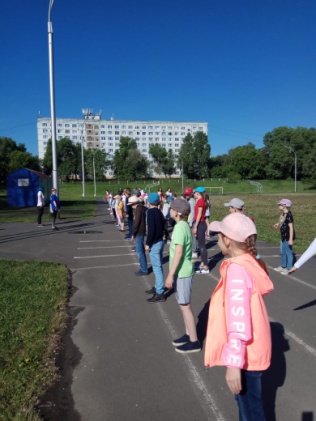 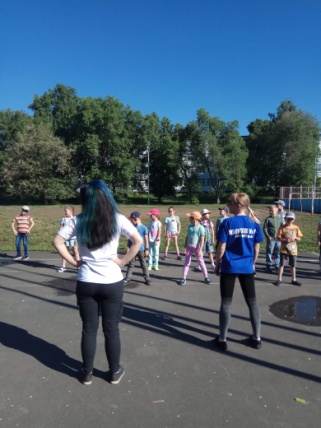 Спортивная эстафета внутри отрядов:1 отряд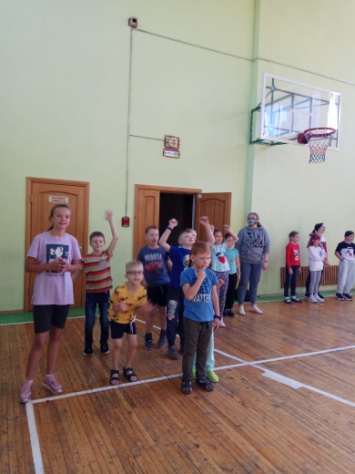 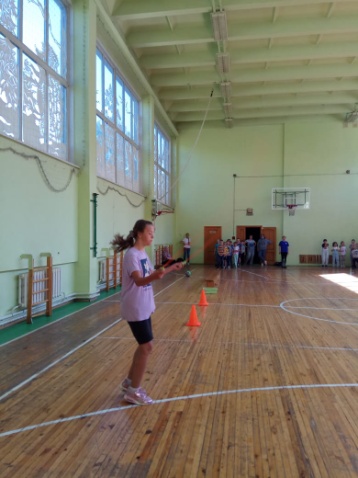 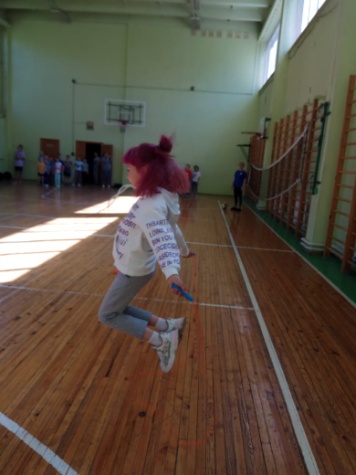 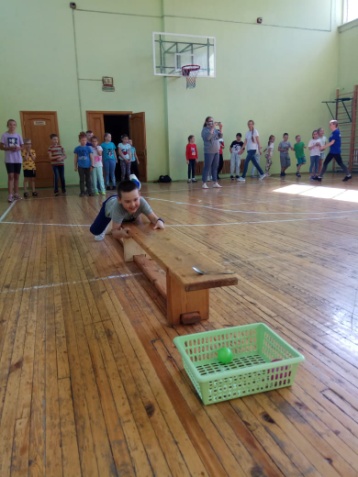 2 отряд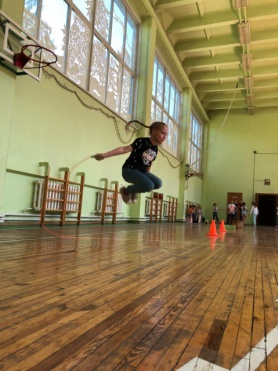 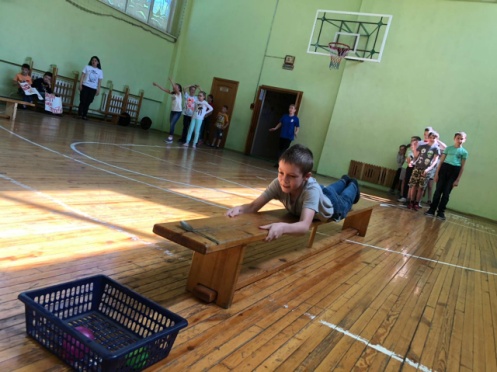 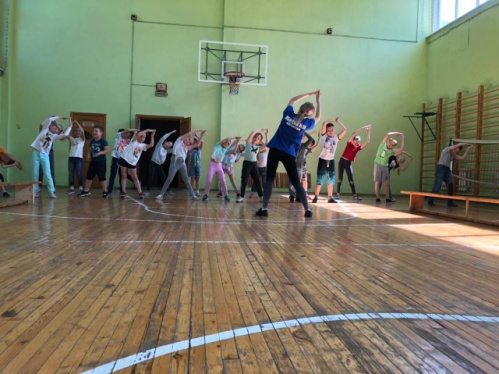 «Настольный хоккей»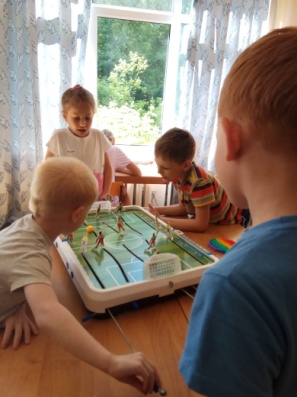 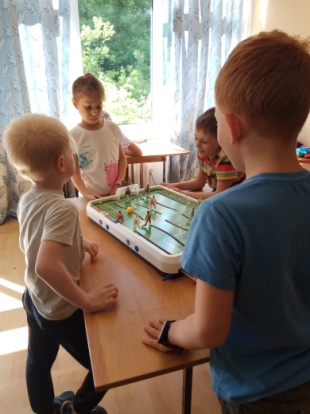 